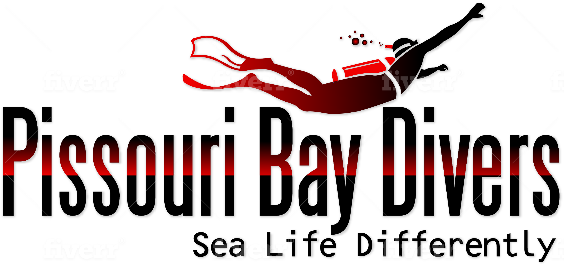 2020 PRICE LISTSKIN DIVER				from 	€25 per hour (min 2 people)BUBBLEMAKER				€60DISCOVER SCUBA DIVING		€80		Same day follow up dive    €40SCUBA DIVER				€320		SD to OW upgrade		€250OPEN WATER DIVER			€450   	Referral			€250ADVENTURE DIVER			€260SPECIALITIES 			from   €100ADVANCED OPEN WATER DIVER	€340		with Zenobia		€450RESCUE DIVER				€490EMERGENCY FIRST RESPONSE		€125EMERGENCY OXYGEN PROVIDER	€50DAY TRIPS – INCLUDING 2 X BOAT DIVES, ALL KIT, TRANSFERS & BOAT FEESZENOBIA & ELPIDA	from	€140		non divers	€50             (including BBQ)LADY THETIS &	COSTANDIS		€120Many more boat dives, ask our helpful staff for detailsDIVER PACKAGES				      FULL KIT		TANK & WEIGHTS		1 DIVE	(min 2 people)		€45			€40	2 DIVES					€85			€80	3 DIVES					€120			€110	4 DIVES					€160			€150	5 DIVES					€200			€190	6 DIVES					€240			€230	7 DIVES					€280			€270	8 DIVES					€320			€310	9 DIVES					€360			€350	10 DIVES					€400			€390NIGHT DIVES                                      From         €60   x 1 dive